National Housing and Homelessness AgreementIndicator (i) - Supplementary technical documentThis document is designed to assist in the understanding of the calculation of Indicator (i) – An increase in the proportion of people who were at risk that receive assistance to avoid homelessness. METeOR specificationsLogic diagramsState/territory counting rules for the client-levelMETeOR specificationsNational Performance Indicators for the National Housing and Homelessness Agreement – The proportion of people who are at risk of homelessness that receive assistance to avoid homelessness, (Client level), 2021National Performance Indicators for the National Housing and Homelessness Agreement – The proportion of people who are at risk of homelessness that receive assistance to avoid homelessness, (Service level), 2021Logic diagramsLogic diagrams for the client-level indicatorThe logic diagrams with the associated reasoning aid in the understanding of the specifications for the client-level indicator. These step through the possible service profile scenarios visually representing:Timing of the in-scope six-month data period, and the full financial year of data (dark black lines)Illustrative first support period commencement date (20 Aug 2020) within the in-scope six-month data period and an illustration of the end of the six-month follow up period for that individual client (dark green lines)Support period examples (horizontal black lines), illustrating various scenarios including:Clients with a single support period who are in-scope for the indicator denominatorClients with multiple support periods who are in-scope for the indicator denominatorAssessment of whether a client is in the numeratorBroad overview of the assessment of Not stated housing situation and clients with multiple support periods commencing on the same day.Denominator assessment – Diagram 1: Illustration of clients with a single support period who are in-scope for the indicator denominator 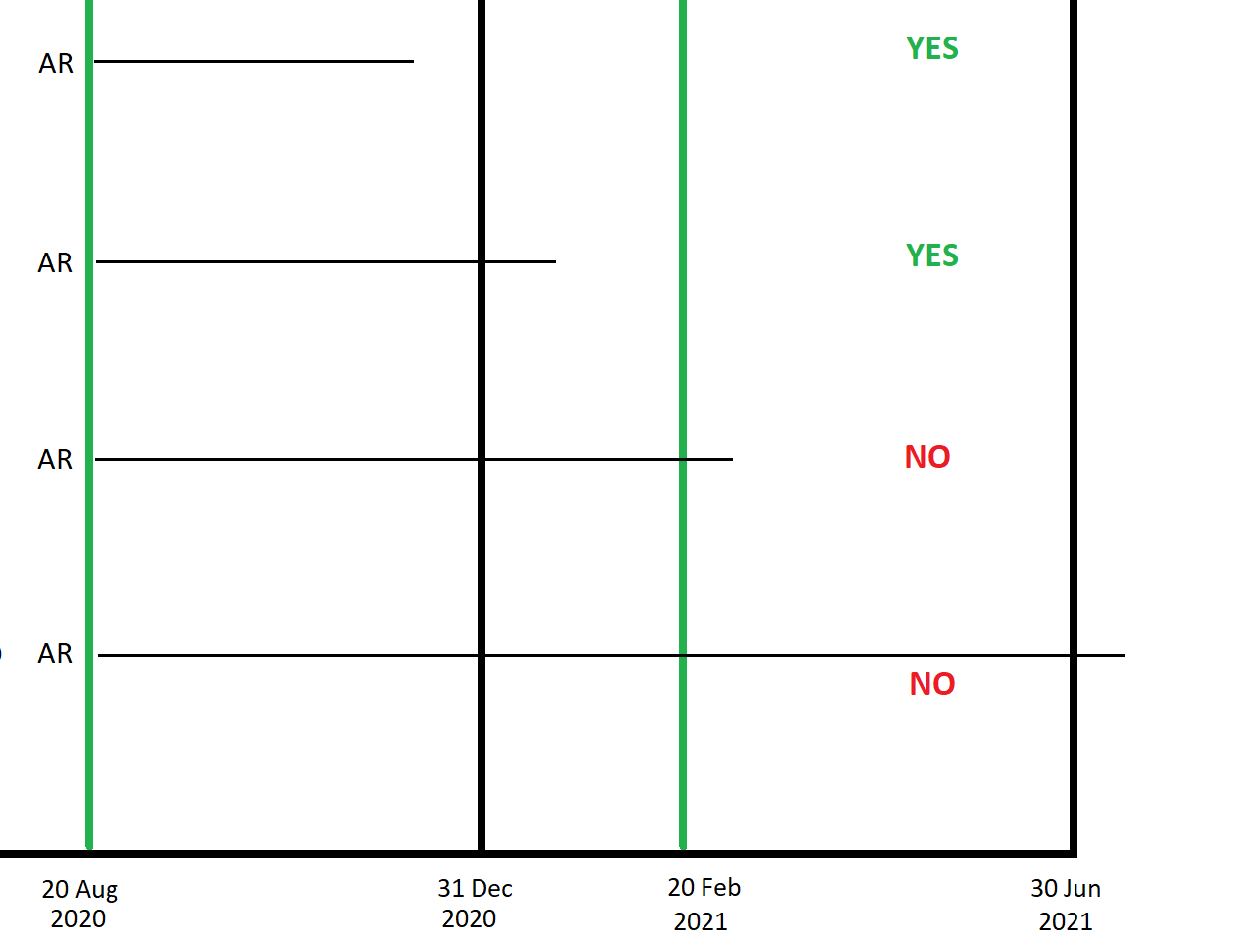 AR = At risk. H = Homeless. Open ended lines represent any possible housing situation at that specific time point.The following table relates to Diagram 1 above which is a basic illustration of clients with single support periods. It lists the reason for the inclusion/exclusion of a client from the denominator. Denominator assessment – Diagram 2: Illustration of clients with multiple support periods who are in-scope for the indicator denominator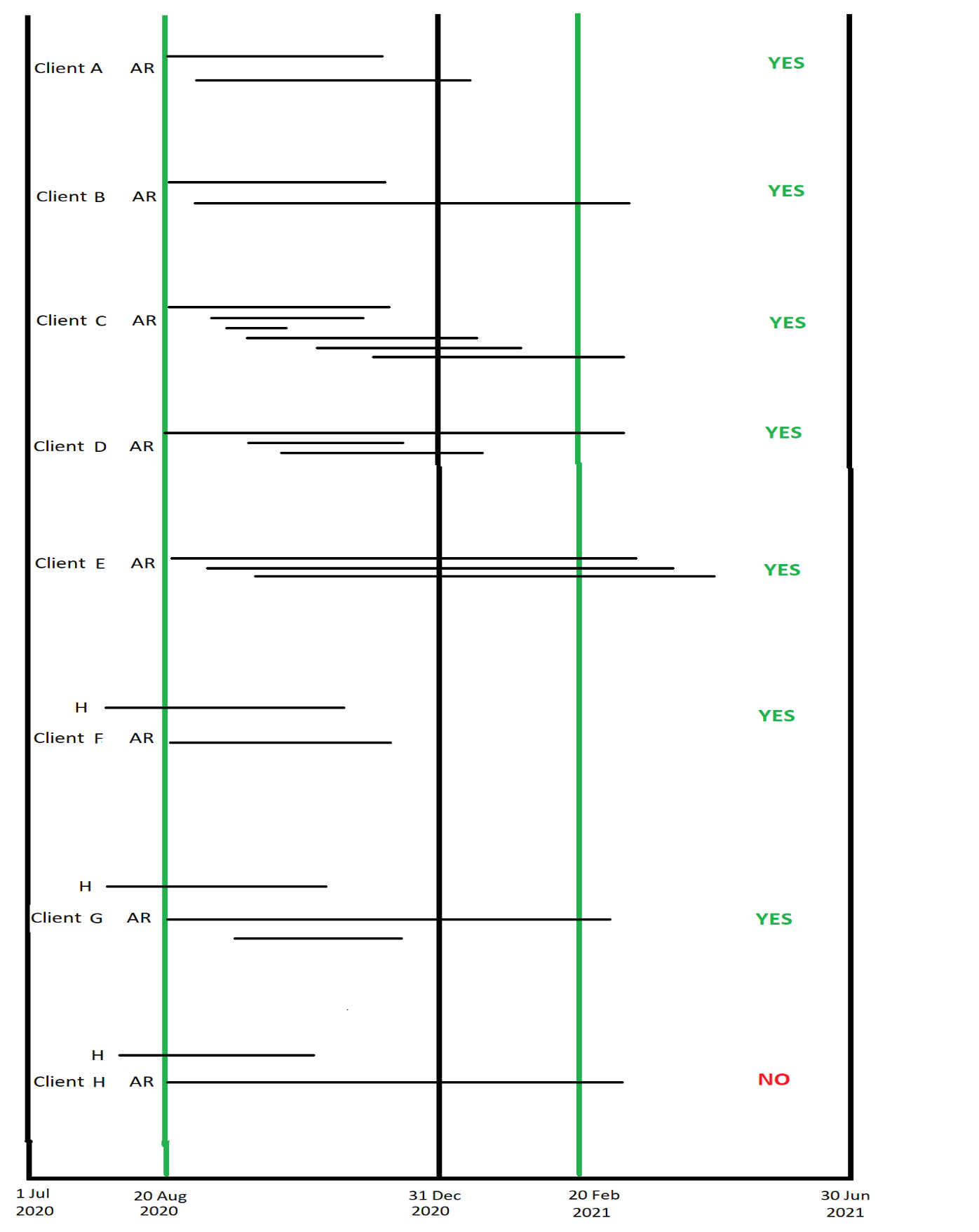 AR = At risk. H = Homeless. Open ended lines represent any possible housing situation at that specific time point.The following table relates to Diagram 2 above. It lists the reason for the inclusion/exclusion of a client from the denominator for clients with multiple support periods (black lines). The ‘ends’ of the support periods illustrate the various scenarios that underpin the inclusion/exclusion of the client in the denominator.Numerator assessment – Diagram 3: Illustration of the whether a client is included in the numeratorThe following shows which time points (2 or 4) for support periods are in-scope for assessment of the numerator. That is, an open line without label indicate that time point is out of scope. The figure does not illustrate any Not stated housing situations – all of these are out of scope for assessment of whether a client is in the numerator. There is an overall assessment (right hand side) whether the client is included or excluded from the numerator. 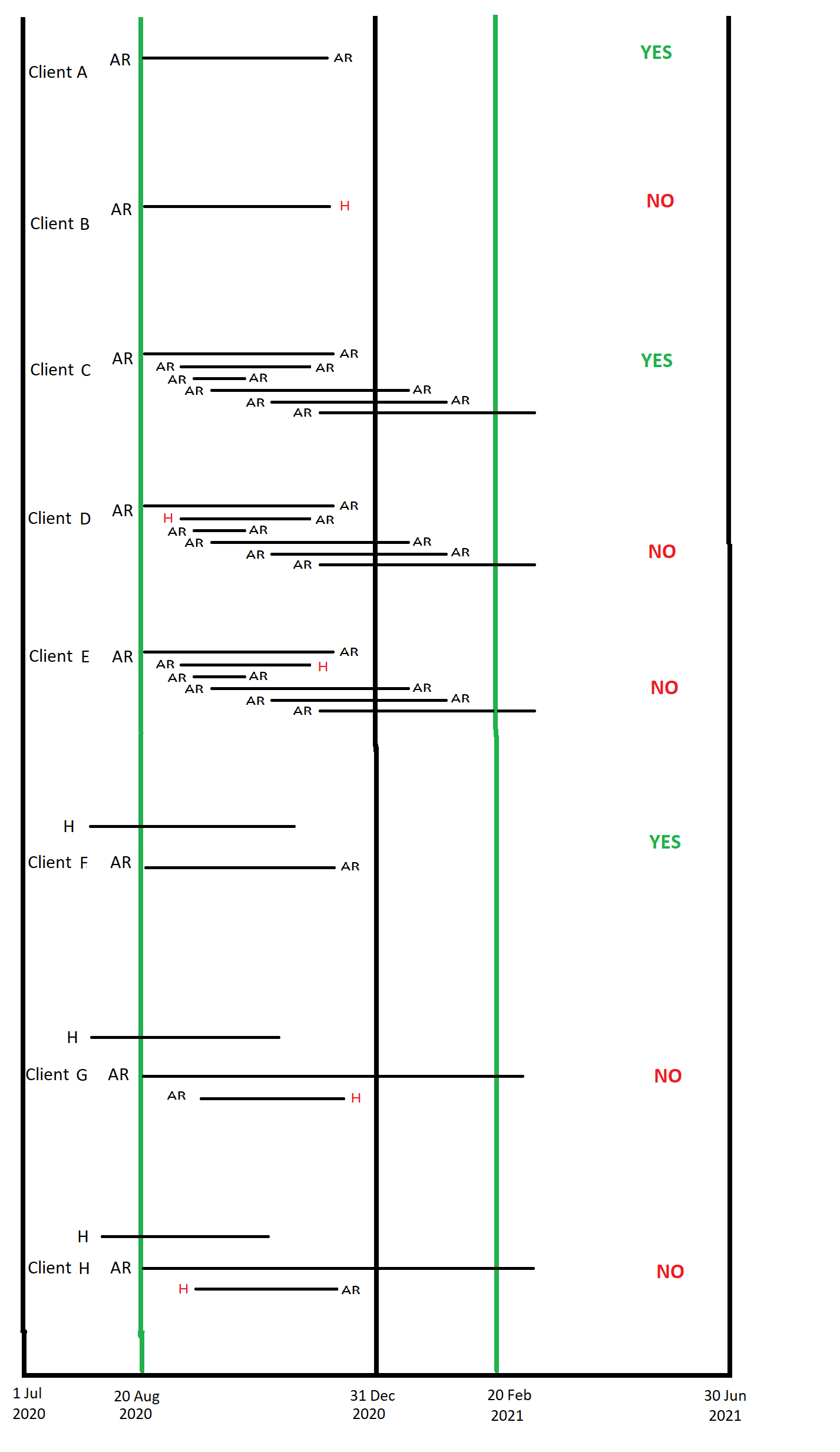 AR = At risk. H = Homeless. Open ended lines represent any possible housing situation at that specific time point.The table relates to Diagram 3 above. All the clients are included in the denominator. The table lists the reason for the inclusion/exclusion of a client from the numerator.Diagram 4: Inclusion assessment diagram for those with Not stated housing situation: Broad overview of clients with Not stated housing situation support periods either at presentation or at the end of support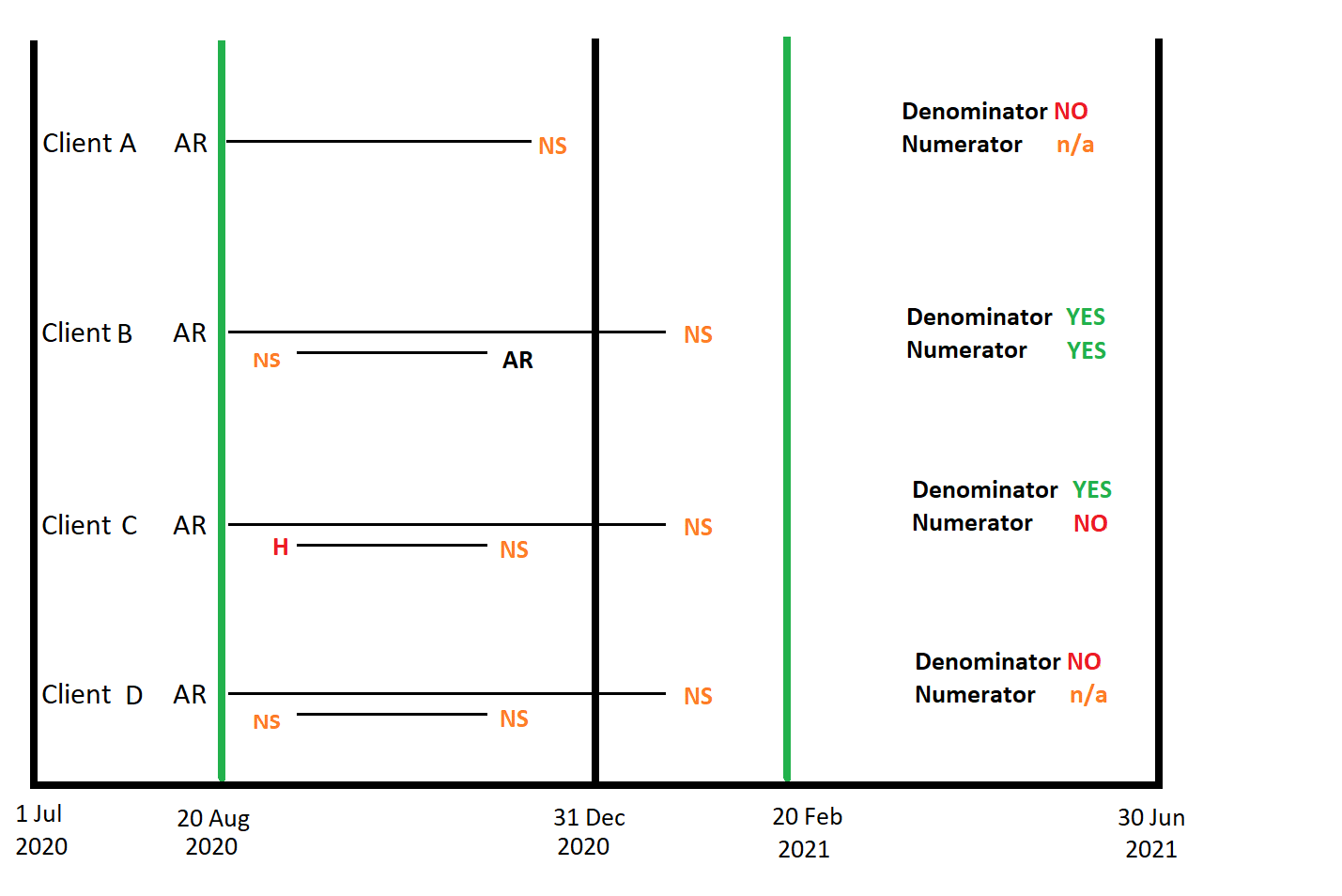 AR = At risk. H = Homeless. NS = Not Stated.Open ended lines represent any possible housing situation at that specific time point.The table relates to Diagram 4 above. The table lists the reason for the inclusion/exclusion of a client from the denominator and numerator. Please note - Not stated at time points 2 or 4 are excluded from consideration in both the denominator and the numerator.Diagram 5: Assessment diagram for clients with multiple support periods that commence on the same day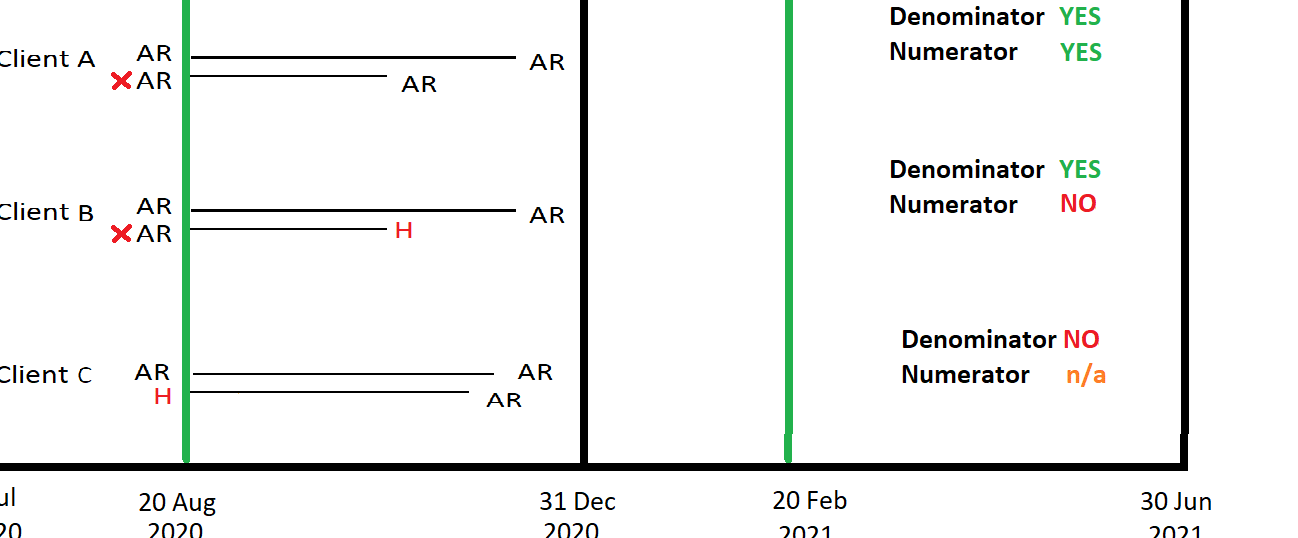       Indicates the second (or multiple) support periods commencing on the same day with homeless status at risk are not included in derivation of the numerator.The table relates to Diagram 5 above. The table lists the reason for the inclusion/exclusion of a client from the denominator and numerator.State/territory counting rules for the client-levelThe intent of indicator (i) client-level is to measure the performance of each state/territory’s system to assist vulnerable people to avoid homelessness, that is, it assesses the client’s pathway within each state/territory independent of their pathway in another state/territory. There may be a scenario when a client who commences at risk in one state and then moves to another state/states during the six-month follow up period. For clients who move interstate, the assessment of the effectiveness of the system to assist with avoiding homelessness is limited to only those support periods in one jurisdiction. That is, there is potential for a client to be enumerated in two states if they have at least one in-scope at risk support throughout the period in more than one state/territory. However, nationally, the client would only be enumerated once. Identifying and definitional attributesIdentifying and definitional attributesMetadata item type:IndicatorIndicator type:IndicatorShort name:NPI NHHA: At risk people that receive assistance to avoid homelessness (Client level).METEOR identifier:750317Registration status:No registration statusDescription:The proportion of clients who are at risk of homelessness that receive assistance to avoid homelessness.Rationale:The National Housing and Homelessness Agreement (NHHA), which commenced in 2018, funds homelessness services with the objective of improving access to affordable, safe and sustainable housing across the housing spectrum from crisis housing to home ownership, including to prevent and address homelessness, and to support social and economic participation. The NHHA specifies the National Performance Indicators that assess and monitor the efficacy of homelessness services. There is a range of homelessness services across Australia; however, this indicator specification measures only those services delivered by SHS.The Indicator is calculated annually for each financial year.This indicator measures performance from the perspective of a client, by examining outcomes for clients at risk of homelessness who avoided homelessness after receiving Specialist Homelessness Services (SHS).Indicator set:National Performance Indicators for the National Housing and Homelessness Agreement (2021)Quality statement:Specialist Homelessness Services Collection, 2019–20; Quality Statement AIHW Data Quality Statements, Superseded 23/11/2021Collection and usage attributesCollection and usage attributesComputation description:Coverage/ScopeThe indicator is derived from support periods; the period of time during which a client is receiving SHS support. Within each support period, agencies collect client information that allows for the derivation of homeless status at numerous points in time:A week before the client presents to the agencyAt the time of presentationAt the last service provision date of each month during supportAt the end of the support periodOnly points 2 and 4 are included in this indicator.A client may have support periods from a single agency or multiple agencies. All support periods for a client are given consideration in the derivation of the indicator.A client is in-scope for this indicator if, at any time during the first six months of a reporting period—hereafter the in-scope period—they commenced a support period ‘at risk’ of homelessness (that is, homeless status was derived as at risk at time point 2 above.The derivation for the homeless status of a client or a support period is described in Glossary item SHS Homeless status.Methodology:Homeless status for in-scope clients is examined for 6 months—hereafter follow-up period—from the start of their first recorded in-scope at-risk support period. The follow-up period is derived by incrementing the start date by 6 months. For example, for the in-scope period from 1 July 2020 to 31 December 2020, if a client’s first at-risk support period commenced on 20 August 2020 then the follow-up period would commence on 20 August 2020and end on 20 February 2021.Example nomenclature for date/sAny client that is recorded as not homeless (at time points 2 or 4) for all support periods throughout the follow up period is considered to have avoided homelessness.Computation:(Numerator ÷ Denominator) x 100Numerator:Number of at-risk clients without recorded homelessness in the 6-month follow up period.Numerator data elements:Data Element / Data SetData ElementHomeless status at the end of support (derived)—not homelessData SourceSpecialist Homelessness Services Data CollectionNMDS / DSSSpecialist Homelessness Services NMDS 2019-Denominator:Number of clients with at least one support period with an at risk homeless status in the in-scope period.Denominator data elements:Data Element / Data SetData ElementHomeless status at presentation (derived)—at riskData SourceSpecialist Homelessness Services Data CollectionNMDS / DSSSpecialist Homelessness Services NMDS 2019-Disaggregation:2020–21 — Nationally, by:Sex and Age group.2020–21 — State and territory by:Sex and Age group.Disaggregation data elements:Data Element / Data SetData ElementNHHA priority homelessness cohorts - people exiting institutions and care into homelessnessDisaggregation2020–21 — Nationally, by:Sex.2020–21 — State and territory by:Sex.Data Element / Data SetData ElementNHHA priority homelessness cohorts - older peopleDisaggregation2020–21 — Nationally, by:Sex.2020–21 — State and territory by:Sex.Data Element / Data SetData ElementNHHA priority homelessness cohorts - women and children affected by family and domestic violenceDisaggregation2020–21 — Nationally, by:Sex.2020–21 — State and territory by:Sex.Data Element / Data SetData ElementNHHA priority homelessness cohorts - Indigenous AustraliansDisaggregation2020–21 — Nationally, by:Sex.2020–21 — State and territory by:Sex.Data Element / Data SetData ElementNHHA priority homelessness cohorts - children and young peopleDisaggregation2020–21 — Nationally, by:Sex.2020–21 — State and territory by:Sex.Comments:A client may have support periods from a single agency or multiple agencies. All support periods for a client are given consideration in the derivation of the indicator.ExclusionsClients excludedThe following clients that commenced a support period at risk within the scope period are excluded from this indicator:A client with only one support period (that brings them in scope) and that support period ends after the 6-month follow up period. These clients are excluded as there is limited information to ascertain if the clients were assisted to avoid homelessness.A client whose homeless status during the 6-month follow up period is always Not stated. These clients are excluded as there is limited information to ascertain if the services provided to the clients assisted them in avoiding homelessness.A client with two or more support periods commencing on the same day; one of which is the at risk support period that brings the client into scope and the other homeless. These clients are excluded as their homeless status is ambiguous at time point 2, unless they have a subsequent at risk support period that subsequently brings them into scope.Support periods excluded for in-scope clientsThere are certain support periods for in-scope clients that are excluded from the indicator calculations. These are:Support periods provided by central intake services where those services do not provide direct services to clients.A support period that was ongoing at the time point that the client became in-scope. This support period is excluded as it does not reflect whether the services provided to the client during the 6-month follow up period after an at-risk assessment assisted in them avoiding homelessness.Homelessness assessment points excluded for in-scope clientsSome support period time points (2 or 4) are not considered when calculating the numerator for an in-scope client. These are:The time point 2 for At risk support period(s) that commence on the same day as the in-scope At risk support period.Data collectionData are collected monthly from agencies participating in the collection. All agencies that receive funding under the NHHA (previously the NAHA or the NPAH) to provide specialist homelessness services are in scope for the SHSC, although some agencies are exempted from supplying data. Agencies submit data on the periods of support provided to clients.Representational attributesRepresentational attributesRepresentation class:PercentageData type:RealUnit of measure:PersonFormat:N[NN].NData source attributesData source attributesData sources:Data SourceSpecialist Homelessness Services Data CollectionFrequencySpecialist Homelessness Services collect data on an ongoing basis and submit the data to the Australian Institute of Health and Welfare on a monthly basis.Data custodianAustralian Institute of Health and WelfareAccountability attributesAccountability attributesReporting requirements:Agency supplied data.Organisation responsible for providing data:Specialist homelessness services agencies.Accountability:Australian Institute of Health and WelfareSource and reference attributesSource and reference attributesSubmitting organisation:Australian Institute of Health and WelfareReference documents:CFFR (Council on Federal Financial Relations) 2018. National Housing and Homelessness Agreement 2018. Council on Federal Financial Relations, Canberra. Viewed 15 October 2021,The National Housing and Homelessness Agreement | Federal Financial RelationsRelational attributesRelational attributesRelated metadata references:See also National Performance Indicators for the National Housing and Homelessness Agreement – The proportion of people who are at risk of homelessness that receive assistance to avoid homelessness, (Service level), 2021 No registration status
Registry management attributesRegistry management attributesCreated by:Kline NazarethCreated date/time:Last updated by:Kline NazarethLast updated date/time:Workgroup:AIHW Homelessness Reporting and Data Development workgroupCollection and usage attributesCollection and usage attributesComputation description:Coverage/ScopeThe indicator is derived from support periods; the period of time during which a client is receiving SHS support. Within each support period, agencies collect client information that allows for the derivation of homeless status at numerous points in time:A week before the client presents to the agencyAt the time of presentationAt the last service provision date of each month during supportAt the end of the support periodOnly points 2 and 4 are included in this indicator.For a support period to be in scope the homeless status of the client must be known (that is, either at risk or homeless) at both points (2) and (4). If homeless status is unknown at either of the time points the support period is excluded from both the numerator and the denominator.Only closed support periods are included (those which have points 4 and 2 and derive a positive integer).Only support periods that start and end in the reporting period are included.The derivation for the homeless status of a client or a support period is described in Glossary item SHS Homeless status.Computation:(Numerator ÷ Denominator) x 100Numerator:Number of support periods where the homeless status at presentation was at risk and the homeless status at the end of the support period was not homeless.Numerator data elements:Data Element / Data SetData ElementHomeless status at the end of support (derived)—not homelessData SourceSpecialist Homelessness Services Data CollectionNMDS / DSSSpecialist Homelessness Services NMDS 2019-Denominator:Number of support periods where the homeless status at presentation was at risk.Denominator data elements:Data Element / Data SetData ElementHomeless status at presentation (derived)—at riskData SourceSpecialist Homelessness Services Data CollectionNMDS / DSSSpecialist Homelessness Services NMDS 2019-Disaggregation:2020–21 — Nationally, by:Sex and Age group.2020–21 — State and territory by:Sex and Age group.Disaggregation data elements:Data Element / Data SetData ElementNHHA priority homelessness cohorts - people exiting institutions and care into homelessnessDisaggregation2020–21 — Nationally, by:Sex.2020–21 — State and territory by:Sex.Data Element / Data SetData ElementNHHA priority homelessness cohorts - older peopleDisaggregation2020–21 — Nationally, by:Sex.2020–21 — State and territory by:Sex.Data Element / Data SetData ElementNHHA priority homelessness cohorts - women and children affected by family and domestic violenceDisaggregation2020–21 — Nationally, by:Sex.2020–21 — State and territory by:Sex.Data Element / Data SetData ElementNHHA priority homelessness cohorts - Indigenous AustraliansDisaggregation2020–21 — Nationally, by:Sex.2020–21 — State and territory by:Sex.Data Element / Data SetData ElementNHHA priority homelessness cohorts - children and young peopleDisaggregation2020–21 — Nationally, by:Sex.2020–21 — State and territory by:Sex.Comments:Data collectionData are collected monthly from agencies participating in the collection. All agencies that receive funding under the NHHA (previously the NAHA or the NPAH) to provide specialist homelessness services are in scope for the SHSC, although some agencies are exempted from supplying data. Agencies submit data on the periods of support provided to clients.Representational attributesRepresentational attributesRepresentation class:PercentageData type:RealUnit of measure:Service eventFormat:N[NN].NData source attributesData source attributesData sources:Data SourceSpecialist Homelessness Services Data CollectionFrequencySpecialist Homelessness Services collect data on an ongoing basis and submit the data to the Australian Institute of Health and Welfare on a monthly basis.Data custodianAustralian Institute of Health and WelfareAccountability attributesAccountability attributesReporting requirements:Agency supplied data.Organisation responsible for providing data:Specialist homelessness services agencies.Accountability:Australian Institute of Health and WelfareSource and reference attributesSource and reference attributesSubmitting organisation:Australian Institute of Health and WelfareReference documents:CFFR (Council on Federal Financial Relations) 2018. National Housing and Homelessness Agreement 2018. Council on Federal Financial Relations, Canberra. Viewed 15 October 2021,The National Housing and Homelessness Agreement | Federal Financial RelationsRelational attributesRelational attributesRelated metadata references:See also National Performance Indicators for the National Housing and Homelessness Agreement – The proportion of people who are at risk of homelessness that receive assistance to avoid homelessness, (Client level), 2021 No registration status
Registry management attributesRegistry management attributesCreated by:Kline NazarethCreated date/time:Last updated by:Kline NazarethLast updated date/time:Workgroup:AIHW Homelessness Reporting and Data Development workgroupClient #Inclusion/exclusion and reasonClient AYES. A support period that commenced At Risk and ended within six month follow up period.Client BYES. A support period that commenced At Risk and ended within the six-month follow up period. Client B demonstrates that the support period may end after the end of the in-scope period, as long as it ends within the six-month follow up period. Client CNO. The single At Risk support period ends after the six-month follow up period. Client DNO. The At Risk support period ends after the six-month follow up period, illustrating a very long support period that extends beyond the financial year.Client #Inclusion/exclusion and reasonClient AYES. A support period that commenced At Risk and ended within the six-month follow-up period. The other support period does not affect the client’s inclusion/exclusion from the denominator.Client BYES. A support period that commenced At Risk and ended within the six-month follow-up period. The second support period does not affect the client’s inclusion/exclusion from the denominator even though the second support period ends after the six-month follow-up period.Client CYES. A support period that commenced At Risk and ended within the six-month follow-up period. The various other support periods do not affect the client’s inclusion/exclusion from the denominator.Client DYES. An At Risk support period that commenced within the in-scope period, AND they had at least one other support period that commenced within the six-month follow up period, even though the first support period ended after the six-month follow up period. In this example, the client had two other support periods that commenced within the six-month follow up period. This illustration assumes that there is at least one housing situation recorded among the other support periods; else this client would be excluded. Client EYES. An At Risk support period that commenced within the in-scope period AND they had at least one other support period that commenced within the six-month follow up period, even though the first support period ended after the six-month follow up period. In this example, the client had two other support periods that commenced within the six-month follow up period. The fact that these two support periods also ended after the six-month follow up period does not have an affect the client’s inclusion/exclusion from the denominator but it does assume that the housing situation was valid in one of the other two support periods, else, this client would be excluded. Client FYES. A support period that commenced At Risk and ended within the six-month follow-up period. The other support period that commenced Homeless before the At Risk support period is not considered when assessing the client’s inclusion/exclusion from the denominator.Client GYES. This client shares features with Client D and Client F, that is, an At Risk support period that commenced within the in-scope period AND they had at least one other support period that commenced within the six-month follow up period.  The other support period that commenced Homeless before the At Risk support period is not considered when assessing the client’s inclusion/exclusion from the denominator.Client HNO. The At Risk support period ends after the six-month follow up period. The other support period that commenced Homeless before the At Risk support period is not considered when assessing the client’s inclusion/exclusion from the denominator even though it ended during the in-scope period.Client #Inclusion/Exclusion and ReasonClient AYES. The At Risk support period ended At Risk i.e. avoided homelessness.Client BNO. The At Risk support period ended Homeless.Client CYES. Time points 2 and 4 for all support periods within the six-month follow up period were At Risk. In other words, there was not a single time point (2 or 4) for support periods as Homeless within the six-month follow up period. Client DNO. There is a time point 2 as Homeless within the six-month follow up period. Client ENO. There is a time point 4 as Homeless within the six-month follow up period.Client FYES. The At Risk support period ended At Risk. The other support period that commenced Homeless before the At Risk support period is not considered when assessing the client’s inclusion/exclusion in the numerator.Client GNO. There is a time point 4 as Homeless within the six-month follow up period. The other support period that commenced Homeless before the At Risk support period is not considered when assessing the client’s inclusion/exclusion in the numerator.Client HNO. There is a time point 2 as Homeless within the six-month follow up period. The other support period that commenced Homeless before the At Risk support period is not considered when assessing the client’s inclusion/exclusion in the numerator.Client #Inclusion/exclusion and reasonClient ADenominator - NO. An At Risk support period that ended in the six-month follow up period as Not Stated. Even though the support period ended within the six-month follow up period, it was neither Homeless nor At Risk therefore the assessment is not valid.Numerator – n/a. Client BDenominator - YES. An At Risk support period AND there was at least one time point (2 or 4) of a support period where homeless status was known, that is either Homeless or At Risk. In this instance, the homeless status at time point 4 of the second support period was known.Numerator - YES. All valid homeless status time points were At Risk. Client CDenominator - YES. An At Risk support period AND there was at least one time point (2 or 4) of a support period where homeless status was known, that is either Homeless or At Risk, within the follow up period. In this instance, the homeless status at time point 2 of the second support period was known.Numerator - NO. The homeless status at time point 2 of the second support period was Homeless. Client DDenominator - NO. Homelessness status at time points (2 or 4) of all support periods within the six-month follow up period was Not Stated. Numerator – n/a. Client #Inclusion/exclusion and reasonClient ADenominator - YES. The client had an At Risk support period that ended in the six-month follow up period. Numerator - YES. None of the time points (2 or 4) were Homeless for any support period within the six-month follow up period. Please note that the At Risk status at time point 2 of the second support period is not included in the derivation of the numerator.Client BDenominator - YES. The client had an At Risk support period that ended in the six-month follow up period. Numerator - NO. The homeless status at time point 4 of the second support period was Homeless.Please note that the At Risk status at time point 2 of the second support period is not included in the derivation of the numerator.Client CDenominator - NO. Although the client had an At Risk support period that ended in the six-month follow up period, they also had another support period commencing on the same day as Homeless. In this instance, the true homeless status at commencement is ambiguous and hence is excluded from the denominator. Numerator – n/a.